Big Green LakeMetalimnion - Dissolved Oxygen ImpairmentThe cause of this impairment is likely from excessive algae and other organics settling out just below the thermocline (higher density water).  High amounts of algae are a direct result of excessive total phosphorus levels.  The left profiles (2012) can be reproduced for many years.  It is recommended that the impairment category be 5C instead of 5P.  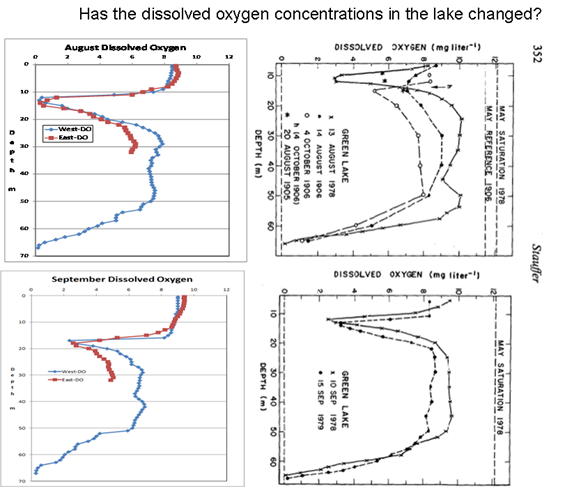 